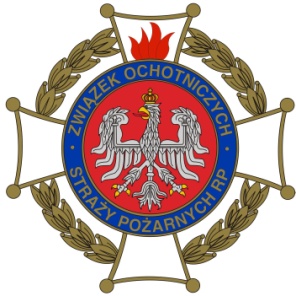 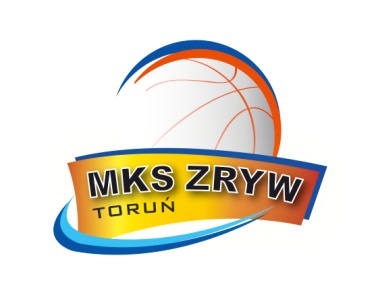 REGULAMIN TURNIEJU KOSZYKÓWKI„STRAŻACKI BASKET 2017”1. Cel imprezy : Strażacki Basket Cup 2017 dla dzieci i młodzieży w ramach projektu realizowanego przez Regionalny Program Operacyjny (RPO) Województwa Kujawsko-Pomorskiego na lata 2014-2020.Popularyzacja koszykówki oraz oderwania młodego pokolenia od współczesnych zagrożeń i problemów . 2. Organizatorzy : Wojewódzki Związek OSP RP w Toruniu i Międzyszkolny Klub Sportowy ZRYW Toruń. 3. Termin i miejsce zawodów jak na plakatach i ulotkach : Konecko - 25.06.br, Turzno - 01.07.br., Lniano-08.07.br., Wilkowice(gmina Choceń) -15.07.br, Tłuchowo -22.07.br. Nowa Wieś Wielka-29.07.br., Jabłonowo Pomorskie 05.08.2017r. Rozpoczynamy w Gminie Konecko -25 czerwca (niedziela) 2017r., start godzina 1000Miejsce zawodów w Gminach : wielofunkcyjne boisko ORLIK (w przypadku złych warunków pogodowych turniej odbędzie się na hali sportowej) .4. Warunki uczestnictwa: 4.1.Udział w turnieju Strażacki Basket Cup jest bezpłatny.4.2.W turnieju mogą wziąć udział zawodnicy z roczników od 2002 do 2006.4.3.Drużyna liczy 3 osoby. Każdy zawodnik może grać tylko w jednym zespole!  4.4.Drużynę reprezentuje kapitan, który odpowiada za drużynę oraz za wszelkie formalności związane z uczestnictwem w turnieju (wypełnienie druków, wpisowe itp.), 4.5.Organizatorzy rezerwują sobie prawo do zdyskwalifikowania zespołu w przypadku stwierdzenia wprowadzenia do gry zawodnika nie zgłoszonego uprzednio na formularzu zgłoszeniowym, bądź podania przez kapitana zespołu danych niezgodnych z prawdą (w tym dat urodzenia). Tylko gracze zgłoszeni są upoważnieni do gry, 4.6.Osoby niepełnoletnie muszą przedłożyć organizatorom zawodów pisemną zgodę rodziców/prawnych opiekunów na udział w zawodach, 4.7. Wszyscy uczestnicy zawodów są zobowiązani do przestrzegania Regulaminu, jego nieznajomość nie stanowi żadnego usprawiedliwienia, 4.8. Wszyscy zawodnicy są zobowiązani do bezwzględnego podporządkowania się decyzjom sędziów i organizatorów zawodów, 4.9. Zawodnicy niepełnoletni udział w zawodach biorą na odpowiedzialność rodziców/opiekunów prawnych. 5. System rozgrywek : Przebieg i system rozgrywek zostaną ustalone po rejestracji drużyn. Liczba zgłoszonych zespołów pozwoli określić najbardziej optymalny system rozgrywek.6. Zasady gry: 6.1. Mecze rozgrywane będą na połowie boiska do koszykówki. 6.2.Każda gra musi się rozpocząć udziałem dwóch trzyosobowych drużyn składających się z graczy uprzednio zgłoszonych do turnieju, a zakończyć udziałem drużyn posiadających w składzie co najmniej 2 uprawnionych do gry zawodników, 6.3.O tym, która drużyna będzie w posiadaniu piłki jako pierwsza, decyduje rzut monetą, 6.4.Każdy uzyskany kosz to 1 punkt. Za kosz uzyskany z dystansu (zza linii od kosza 6,75 m. tzw. dystansowej) zalicza się 2 punkty. Graczowi nie wolno w trakcie rzutu przekroczyć ani dotknąć tej linii, 6.5.Gra toczy się przez 10 minut ciągłej gry (dwie ostatnie minuty zatrzymywane), 6.6.W przypadku, gdy po 10 minutach gry drużyny mają tyle samo punktów zarządzona zostaje 2 minutowa dogrywka. W przypadku braku rozstrzygnięcia o zwycięstwie zadecyduje seria rzutów osobistych, 6.7.Drużyna wygrana uzyskuje 2pkt, a przegrana 1pkt. 6.8.Zabronione jest dobijanie piłki po rzucie drużyny przeciwnej. Dobitka po rzucie własnej drużyny jest dozwolona, 6.9.Po rzucie drużyny przeciwnej należy piłkę wyprowadzić poza linię 6,75 m. 6.10. Każdej drużynie przysługuje do wykorzystania jeden 30-sekundowy czas w trakcie meczu 6.11. Mecz sędziuje sędzia, wyznaczony przez organizatora, 6.12. Należy dążyć do polubownego załatwiania wszelkich sporów w imię przyjacielskiej i serdecznej atmosfery zawodów. Sędzia ma werdykt ostateczny, 6.13. Złośliwe faule zauważone przez sędziego będą karane rzutem za 1 punkt z linii rzutów osobistych oraz przekazaniem piłki po rzucie drużynie pokrzywdzonej, 6.14. Brutalność w grze lub złe zachowanie całej drużyny podczas turnieju może doprowadzić do wykluczenia jej z rywalizacji, 6.15. Limit fauli na drużynie – 4, przy piątym i kolejnych rzut wolny, 6.16. Przepisy gry obowiązują wg przepisów PZKosz. Chyba, że organizator zastrzega to w regulaminie. 7. Nagrody : 7.1 Koszulki dla wszystkich zawodników biorących udział w turnieju,7.2 Dla najlepszych zespołów nagrody rzeczowe.8. Zgłoszenie: 	8.1.Zgłoszenie drużyn można dokonać wysyłając zgłoszenie na adres mailowy: mkszryw@op.pl  8.2.Zgłosznie powinno zawierać: nazwę drużyny, skład osobowy z datami urodzenia, zgody opiekunów prawnych zawodników.8.3. Zgłoszenie można też dostarczyć bezpośrednio godzinę przed rozpoczęciem turnieju do sekretarza zawodów.10. Postanowienia końcowe: 10.1. Zawodnicy odpowiadają materialnie za szkody wyrządzone w wyniku użytkowania koszy do gry niezgodnie z regulaminem, 10.2. Organizatorzy turnieju nie biorą odpowiedzialności za wszelkie urazy i kontuzje zawodników powstałe w trakcie turnieju, 10.3. Organizatorzy zastrzegają sobie prawo do zmiany regulaminu. W przypadku istotnych zmian zobowiązują się do powiadomienia zawodników o zmianach w regulaminie, 10.4. Uczestnicy przystępujący do rozgrywek zapoznali się z regulaminem i akceptują jego założenia, 10.5. Za rzeczy pozostawione bez opieki organizator nie odpowiada, 10.6. Organizator zapewnia : sprzęt sportowy, opiekę medyczną oraz ciepły posiłek,10.7. Organizator nie zapewnia ubezpieczenia NNW dla uczestników, 10.8. Odpowiedzi na wszelkie dodatkowe pytania udzielą organizatorzy w trakcie turnieju.                                                                                                                 Organizator MKS ZRYW Toruń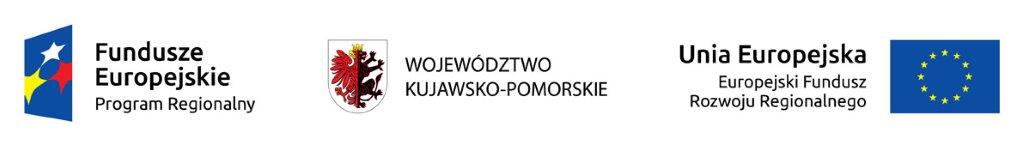 